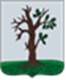 Российская ФедерацияБРЯНСКАЯ ОБЛАСТЬСОВЕТ НАРОДНЫХ ДЕПУТАТОВ СТАРОДУБСКОГО МУНИЦИПАЛЬНОГО ОКРУГАРЕШЕНИЕот     14.04.2023г. № 328 	Заслушав и обсудив информацию начальника  отдела образования администрации Стародубского муниципального округа Дашковой А. М. «О ходе реализации муниципальной программы «Развитие системы образования на территории Стародубского муниципального округа Брянской области (2022-2024 годы)», Совет народных депутатов Стародубского муниципального округа решил:          1. Информацию начальника отдела образования администрации Стародубского муниципального округа Дашковой А. М. «О ходе реализации муниципальной программы «Развитие системы образования на территории Стародубского муниципального округа Брянской области» (2022-2024 годы)» принять к сведению (приложение №1).   2.  Настоящее решение вступает в силу с момента его официального опубликования. Глава Стародубскогомуниципального  округа                                   Н.Н. Тамилин                       Приложение №1                           к решению Совета                             народных депутатов                                                                 Стародубского муниципального округа                          Брянской области 	                                № 328 от 14.04.2023г. 	Информацияо ходе реализации муниципальной программы «Развитие системы образования на территории Стародубского муниципального округа Брянской области» (2022-2024 годы) за 2022 год и 1 квартал 2023 годаСистему образования нашего округа представляют 34 образовательных учреждения: 18 школ, 13 детских садов, 2 центра дополнительного образования, 1 центр  психолого-педагогической, медицинской и социальной помощи (в 2022-2023 учебном году обучаются в школах 3317 учащихся, воспитываются в дошкольных учреждениях 1172 детей, посещают учреждения дополнительного образования 1374  детей).Функционирование любой системы зависит от ее финансирования.Постановлением администрации Стародубского муниципального округа от 30.12.2021 года  № 1862  утверждена муниципальная программа «Развитие системы образования на территории Стародубского муниципального округа Брянской области» (2022-2024 годы). Целями программы являются: обеспечение устойчивого развития системы образования на территории Стародубского муниципального округа, создание в системе дошкольного, общего и дополнительного образования оптимальной модели для предоставления равных возможностей для современного качественного образования и позитивной социализации детей, обеспечение высокого качества образования в соответствии с меняющимися запросами населения и перспективными задачами развития российского общества и экономики, повышение эффективности реализации молодежной политики в интересах инновационного социально ориентированного развития района.Основные задачи программы:- реализация государственной политики в сфере образования на территории    Стародубского муниципального округа;- повышение доступности и качества предоставления дошкольного, общего    образования, дополнительного образования детей;- развитие инфраструктуры сферы образования;- развитие кадрового потенциала сферы образования;- создание условий успешной социализации обучающихся;- проведение  мероприятий по обеспечению организации отдыха детей в каникулярное время;- обеспечение функционирования системы персонифицированного финансирования, обеспечивающего свободу выбора образовательных программ, равенства доступа к дополнительному образованию за счет средств бюджетов бюджетной системы, легкость и оперативность смены осваиваемых образовательных программ.Данная программа является формой планирования и организации деятельности системы образования, в рамках которой консолидируются мероприятия, направленные на достижение главной цели – повышение качества и доступности предоставляемых образовательных услуг населению Стародубского муниципального округа за счет эффективности использования материально-технических, кадровых, финансовых  и управленческих ресурсов.Для достижения поставленных задач потребовалось дополнительное финансирование, в связи с чем в программу были внесены изменения (Постановления администрации Стародубского муниципального округа Брянской области: от 02.03.2022г. № 190, от 16.03.2022г. № 257,                                  от 27.04.2022г. №419, от 11.08.2022г. №948, от 25.11.2022г. № 1414,                         от 30.12.2022г. №1591). Уточненный общий объем финансирования программы составляет на 2022 год – 626 349 559 рублей 61 копейка, в том числе:– средства регионального бюджета: 484 096 939 рублей 10 копеек,– средства муниципального бюджета: 142 252 620 рублей 51 копейка.Средства, направленные на реализацию Программы, используются по целевому назначению.По состоянию на 01.01.2023 года всего освоено 603 611 305 рублей 45 копеек:– средства регионального бюджета: 466 754  179 рублей 90 копеек,– средства муниципального бюджета: 136 857  125 рублей 55 копеек.Средства регионального бюджета направлены:- на осуществление отдельных полномочий в сфере образования (на выплату заработной платы с начислениями педагогическим работникам, расходы на учебники, учебные пособия, технические средства обучения, игры и игрушки, обеспечение проведения предварительных и периодических медицинских осмотров педагогических и непедагогических работников)   - 288 938 347 рублей 00 копеек или 61,9 % от средств регионального бюджета; -на предоставление мер социальной поддержки работникам образовательных организаций, работающим в сельских населенных пунктах 5 047 600 рублей  00 копеек  или 1,1 % ,-на компенсацию части родительской платы  2 033 085 рубля 39 копеек или 0,4 %;-на выплату ежемесячного денежного вознаграждения за классное руководство педагогическим работникам общеобразовательных организаций 17 863 427 рублей 33 копейки или 3,8 %;-на организацию бесплатного горячего питания учащихся, получающих начальное общее образование в общеобразовательных организаций 13 178 653 рублей 94  копейки или 2,8%;-на замену оконных блоков муниципальных образовательных организаций  2 267 496 рублей 81  копеек  или 0,5 %;-на приведение в соответствие с брендбуком «Точка роста» помещений муниципальных общеобразовательных организаций 625 000 рублей 00 копеек  или 0,1 %;-на реализацию отдельных мероприятий по развитию  образования (капитальный ремонт МБОУ «Меленская СОШ»)  – 54 908 706 рублей 79 копеек  или 11,8%; -на реализацию мероприятий по модернизации школьных систем образования (капитальный ремонт  МБОУ ССОШ №1, МБОУ Стародубская СОШ № 2) – 73 398 953 рублей 96 копеек  или 15,8%;-на капитальный ремонт кровель муниципальных образовательных организаций Брянской области (МБДОУ детский сад №28 «Солнышко»                   с. Меленск) – 2 345 726 рублей 47 копеек  или 0,5%;-на реализацию мероприятий по модернизации школьных  столовых муниципальных  общеобразовательных организаций Брянской области – 3 900 648 рублей 78 копеек  или 0,8 %;-на реализацию мероприятий по созданию цифровой образовательной среды в общеобразовательных организациях и профессиональных образовательных организациях Брянской области  – 439 293 рубля 00 копеек  или 0,1%;-на реализацию мероприятий по  обеспечению деятельности советников директора по взаимодействию с детскими общественными объединениями в общеобразовательных организациях   – 892 192 рубля 90 копеек  или 0,2%;-на реализацию мероприятия по софинансированию  проведения оздоровительной кампании детей – 915 047 рублей 53 копейки или 0,2 %.За счет средств местного бюджета на софинансирование данных мероприятий в 2022 году было выделено 11 907  853 рубля 54 копейки или 8,7 % средств местного бюджета.Средства муниципального бюджета направлены на мероприятия:-на выплату  заработной платы с начислениями на нее работников учреждений дополнительного образования, центра психолого-педагогической, медицинской и социальной помощи, Отдела образования администрации Стародубского муниципального округа Брянской области и центра обслуживания системы образования, выплату материальной помощи к отпуску работников муниципальных учреждений образования  – 43 369 376 рубля 14 копеек  или 31,7 %;-на оплату за  услуги связи  – 512 463  рубля 80 копеек или 0,4%;-на оплату за коммунальные расходы (электроэнергию, природный газ, теплоэнергию, вывоз мусора, водоснабжение) – 33 475 767 рублей 62 копеек  или   24,5 %;-на  оплату за питание школьников, дошкольников – 8 520 355  рублей 87  копеек  или 6,2 %;-на  оплату налогов  4 961 835  рубля 80 копеек  или  3,4 %;-на   содержание  зданий и сооружений  23  677 707  рублей 24 копейки или 17,4 %, в т.ч на капитальный ремонт и приобретение оборудования МБОУ «Меленская СОШ»  – 16 354 841 рублей 00 копеек;-на прочие работы, услуги – 7 573 299  рублей  94 копейки  или 5,5  %;-на приобретение основных средств–176 807 рублей 64 копейки или 0,1 %;-на приобретение прочих материалов –  2 011 055 рублей 96 копеек или 1,5 %, в т.ч. на приобретение спортивной формы для ДЮСШ - 1 076 872 рублей 00 копеек;-на выплату стипендий, премий обучающим и педагогическим работникам   – 371 500 рублей 00 копеек или 0,3 %;-на организацию временного трудоустройства несовершеннолетних граждан в возрасте от 14 до 18 лет в 2022 году выделена в сумме 219 425 рублей 60 копеек или 0,2%;-на  профилактику безнадзорности несовершеннолетних по работе с семьей, детьми и молодежью по развитию физической культуры и спорта в 2022 году сумма составила 79 676  рублей 40 копеек или 0,1%.Постановлением администрации Стародубского муниципального округа от 30.12.2022 года  № 1592  утверждена муниципальная программа «Развитие системы образования на территории Стародубского муниципального округа Брянской области» (2023-2025 годы). Для достижения поставленных задач потребовалось дополнительное финансирование, в связи с чем в программу были внесены изменения постановлением администрации Стародубского муниципального округа Брянской области от 06.03.2023г. №  240.Уточненный общий объем финансирования программы составляет на 2023 г. -475 786 287 рублей 73 копейки, в том числе:-средства регионального бюджета: 359 085 980 рублей 62 копейки;-средства муниципального бюджета: 116 700 307 рублей 11 копеек.Средства, направленные на реализацию Программы, используются по целевому назначению.По состоянию на 01.04.2023 года всего освоено 112 848 154 рубля 80 копеек:-средства регионального бюджета: 86 392 451 рубль 46 копеек;-средства муниципального бюджета: 26 455 703 рубля 34 копейки.Средства регионального бюджета направлены:-на осуществление отдельных полномочий в сфере образования (на выплату заработной платы с начислениями педагогическим работникам)   - 76 262 366 рублей 24 копейки или 88,3 % от средств регионального бюджета; -на предоставление мер социальной поддержки работникам образовательных организаций, работающим в сельских населенных пунктах 1 257 200 рублей  00 копеек  или 1,5 %;-на компенсацию части родительской платы  570 561 рублей 22 копейки или 0,7 %;-на выплату ежемесячного денежного вознаграждения за классное руководство педагогическим работникам общеобразовательных организаций 4 511 430 рублей 00 копеек или 5,2 %;-на организацию бесплатного горячего питания учащихся, получающих начальное общее образование в образовательных организациях 3 120 625 рублей 00  копейки или 3,5%;-на реализацию мероприятий по  обеспечению деятельности советников директора по взаимодействию с детскими общественными объединениями в общеобразовательных организациях   –  670 269 рублей 00 копеек  или 0,8%.За счет средств местного бюджета на софинансирование данных мероприятий в 2022 году было выделено 271 358 рубля 69 копеек или 1,0 % средств местного бюджета.Средства муниципального бюджета направлены на мероприятия:-на выплату  заработной платы с начислениями на нее работников учреждений дополнительного образования, центра психолого-педагогической, медицинской и социальной помощи, Отдела образования администрации Стародубского муниципального округа Брянской области и центра обслуживания системы образования – 9 361 259 рублей 88 копеек  или 35,4 %;-на оплату за  услуги связи  – 65 600  рублей 32 копейки или 0,2%;-на оплату за коммунальные расходы (электроэнергию, природный газ, теплоэнергию, вывоз мусора, водоснабжение) – 14 987 112 рублей 11 копеек  или   56,6 %;-на  оплату за питание школьников 5-11 классов, дошкольников – 408 935  рублей 00 копеек  или 1,5 %;-на  оплату налогов  551 437  рублей 00 копеек  или  2,0 %; -на прочие работы, услуги – 763 928  рублей  38 копеек или 2,9  %;-на приобретение прочих материалов (бланки аттестатов) –  99 007 рублей 96 копеек или 0,4 %. О ходе реализации муниципальной программы «Развитие системы образования на территории Стародубского муниципального округа Брянской области» (2022-2024 годы)